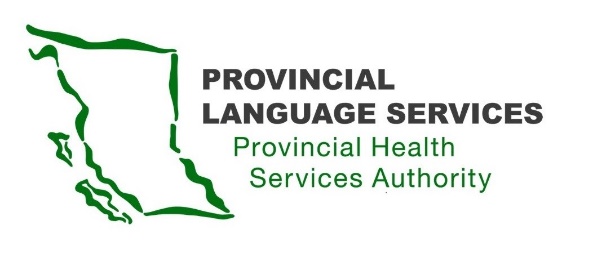 MINUTES | Community Advisory Group | Meeting 213 December 2020Meeting 10 am – 1 pmLocation: Willingdon Office & IMITS Meeting PlatformPresent: Monika Lane (Vancouver Island), Nancy Zavaglia (Prince George), Leanor Vlug (Lower Mainland), Dan Braun (Lower Mainland), Craig MacLean (Lower Mainland), Sarah Taylor (Lower Mainland), Gordon Rattray (Kelowna), Kiran Malli (Provincial Language Services)Facilitator: Emina Dervisevic (Delaney +Associates)Note Taker: Brittany Mason (Delaney +Associates)Welcome
Welcome from Kiran Malli, Director, Provincial Language ServicesDiscussion about meeting format: regular, short breaks to be taken.
Operating ValuesRespect is our guiding light.We will take a community-wide view for our recommendations.We will think about everyone - birth to death, and not prioritize one age group. We will respect privacy and confidentiality of information – everyone needs to feel safe, including the interpreters. The work of the Community Advisory Group needs to be as transparent as possible.We will ensure there is easy and accessible communication that is equitable and clear.We will respect that relying on technology is not great for the Deaf-Blind community.We will provide all materials in a Deaf-Blind-friendly format – all fonts as18pt Arial.We will send agenda and all other materials in a Word format in advance so that Community Advisory Group (CAG) members have time to review them.Discussion about the importance of providing support to interpreters as well as advisory group members:Give them the choice to work at an advisory group sessionProvide support if they feel uncomfortable from working at the advisory group (through Kiran Malli or facilitatorIt is important that everyone feels safe.
Review CAG Meeting #1 Minutes
Discussion about the difference between the terms “Deaf” and “deaf” and the importance of the note-taker understanding thisDiscussion about using the terms “racialized” and “person of colour”Action Item: Emina to update notes from previous meeting.Action Item: Kiran to upload notes.Action Item: Group to use “Deaf”, “Deaf-Blind”, and “Hard of Hearing” in all writing, in the future
Overview of Provincial Language Services, Medical Interpreting Services, and Engagement
Overview of Provincial Language Services: Provincial Language Services provides services to health care across the province – mainly health authorities but have started doing phone interpreting for General Practitioner (GP) officesProvincial Language Services serves 3 of the 4 language constituents in Canada: Minority Language (Francophone in British Columbia), Immigrant and Refugee Languages, Deaf and Hard of Hearing. Currently looking into providing Indigenous LanguagesProvide interpreting (oral) and translation (written)Access to over 200 languages over the phone, around 40 in personDiscussion about expanding services to Deaf immigrants and refuges in the future, having Quebec Sign Language (LSQ) availabilityOverview of engagement to-date: Provincial Language Services undertook an engagement process with the Deaf/Deaf-Blind/hard of hearing community in 2017It was clear more engagement was neededTravelled to 5 communities across the provinceDiscussion about the importance of transparency and the importance of all advisory group members feeling safe.
Review of Draft Terms of Reference
Confirm that missing 3 meetings will lead to a member being asked to step down: to make sure the work of the advisory group continues and that members can be relieved if unable to commitImportant to maintain diversity, so if a member leaves and is a member of a certain minority group, they should be replaced by someone from the same, to maintain representationA committee will be formed if there is need for a new memberReplace the word “Skype” with “video”Meeting notes will be posted 10 days after the following meeting to allow time for review by the groupAction Item: Emina to share the Terms of Reference with updated Values/Service Goals and Operating Values. Job Description
Discussion of job description requirementsAction Item: Kiran to make suggested changes to job description.
Request for Proposal ComponentsDiscussion of Request for Proposal componentsAction Item: Emina to collect further input on Request for Proposal, distribute what has been heard